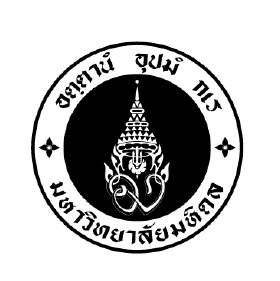 ภาควิชา.......................โทร...............................ที่	....................................................วันที่	……………………………………………     
เรื่อง	ขอเบิกค่าตอบแทนนักวิจัย(ภายในคณะ) ระบบ Payrollเรียน	คณบดี 		ตามที่ข้าพเจ้า .....ชื่อหัวหน้าโครงการ... ภาควิชา....................หัวหน้าโครงการวิจัยเรื่อง  .......................... สัญญาเลขที่……………… จากแหล่งทุน.......................... ปีงบประมาณ ..... นั้น		ในการนี้ ข้าพเจ้าขออนุมัติเบิกค่าตอบแทนหัวหน้าโครงการและนักวิจัยร่วมโครงการประจำงวดที่............. เดือน............(หรือเหมาจ่าย)................ จำนวน  ...... ราย รวมเป็นเงินทั้งสิ้น..................................บาท(.................................) ตามรายชื่อต่อไปนี้1.ค่าตอบแทนหัวหน้าโครงการ ชื่อ ....................................................จำนวนเงิน..................................บาท2.ค่าตอบแทนนักวิจัยร่วมโครงการ 	2.1 ชื่อ............................................................................จำนวนเงิน......................................บาท	2.2 ชื่อ............................................................................จำนวนเงิน......................................บาทจึงเรียนมาเพื่อโปรดพิจารณาอนุมัติด้วย จะขอบคุณยิ่ง
          (..............................................)                                                                หัวหน้าโครงการวิจัยเรียน คณบดี            เพื่อโปรดพิจารณา       (............................................)    หัวหน้าภาควิชา...................